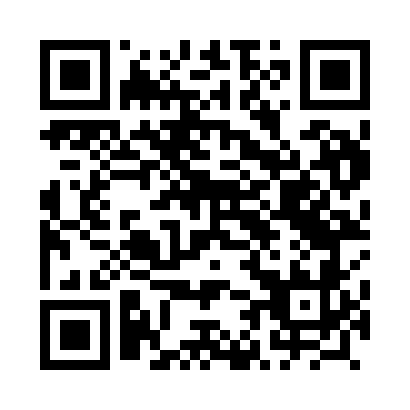 Prayer times for Pobiel, PolandWed 1 May 2024 - Fri 31 May 2024High Latitude Method: Angle Based RulePrayer Calculation Method: Muslim World LeagueAsar Calculation Method: HanafiPrayer times provided by https://www.salahtimes.comDateDayFajrSunriseDhuhrAsrMaghribIsha1Wed2:545:2412:505:578:1710:362Thu2:505:2212:505:588:1910:393Fri2:465:2012:505:598:2010:434Sat2:435:1812:506:008:2210:465Sun2:395:1712:506:018:2410:496Mon2:365:1512:506:028:2510:527Tue2:355:1312:506:038:2710:568Wed2:355:1112:496:048:2810:579Thu2:345:1012:496:058:3010:5710Fri2:335:0812:496:068:3210:5811Sat2:325:0612:496:078:3310:5912Sun2:325:0512:496:088:3510:5913Mon2:315:0312:496:098:3611:0014Tue2:315:0212:496:108:3811:0115Wed2:305:0012:496:118:3911:0116Thu2:294:5912:496:128:4111:0217Fri2:294:5712:496:128:4211:0218Sat2:284:5612:496:138:4411:0319Sun2:284:5512:506:148:4511:0420Mon2:274:5312:506:158:4611:0421Tue2:274:5212:506:168:4811:0522Wed2:264:5112:506:178:4911:0623Thu2:264:5012:506:178:5111:0624Fri2:264:4912:506:188:5211:0725Sat2:254:4712:506:198:5311:0826Sun2:254:4612:506:208:5411:0827Mon2:244:4512:506:208:5611:0928Tue2:244:4412:506:218:5711:0929Wed2:244:4312:506:228:5811:1030Thu2:244:4312:516:228:5911:1131Fri2:234:4212:516:239:0011:11